ОТЧЕТ
о результатах  мониторинга качества финансового менеджмента главных распорядителей средств бюджета городского округа Кашира за 1 квартал 2021 годаРЕЙТИНГГАБС, ранжированный по убыванию рейтинговой оценки качества финансового менеджмента за 1 квартал 2021 года по ГАБС, не имеющим подведомственных учреждений.РЕЙТИНГГАБС, ранжированный по убыванию рейтинговой оценки качества финансового менеджмента за 1 квартал 2021 года по ГАБС, имеющим подведомственные учрежденияНачальник финансового управления Администрации городского округа Кашира                                                                                           И.В. Козлова30 апреля 2021г.Nп/пНаименование ГАБСУровень качества финансового менеджмента ГАБС()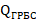 123ГАБС, при   ≥ 90% – характеризуется высоким качеством финансового менеджмента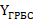 ГАБС, при   ≥ 90% – характеризуется высоким качеством финансового менеджментаГАБС, при   ≥ 90% – характеризуется высоким качеством финансового менеджмента1Контрольно-счетная палата городского округа КашираQ ГРБС = 100 %2Комитет по управлению имуществом администрации городского округа КашираQ ГРБС = 100%3Финансовое управление администрация городского округа КашираQ ГРБС = 94%ГАБС, при 70%     < 90% - характеризуется надлежащим качеством финансового менеджментаГАБС, при 70%     < 90% - характеризуется надлежащим качеством финансового менеджментаГАБС, при 70%     < 90% - характеризуется надлежащим качеством финансового менеджмента4Совет депутатов городского округа КашираQ ГРБС = 81,8%Nп/пНаименование ГАБСНаименование ГАБСУровень качества финансового менеджмента ГАБС                             ()1223ГАБС, при    ≥ 90% – характеризуется высоким качеством финансового менеджментаГАБС, при    ≥ 90% – характеризуется высоким качеством финансового менеджментаГАБС, при    ≥ 90% – характеризуется высоким качеством финансового менеджментаГАБС, при    ≥ 90% – характеризуется высоким качеством финансового менеджмента11Администрация городского округа КашираQ ГРБС = 98,9%ГАБС, при 70%   < 90% - характеризуется надлежащим качеством финансового менеджмента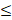 ГАБС, при 70%   < 90% - характеризуется надлежащим качеством финансового менеджментаГАБС, при 70%   < 90% - характеризуется надлежащим качеством финансового менеджментаГАБС, при 70%   < 90% - характеризуется надлежащим качеством финансового менеджмента2Управление образования администрации городского округа КашираУправление образования администрации городского округа КашираQ ГРБС = 87,8%